https://korona.gov.sk/ekarantena/Pricestovanie z ČR a Maďarska na 48 hodín je možné aj keď tam nemáte trvalý či prechodný pobyt. Na hranici je potrebné preukázať sa najmenej 2 hodnovernými dokumentmi ako napr. pracovnou alebo nájomnou zmluvou. Viac informácií. beta Toto je nová stránka, neustále pracujeme na jej zdokonaľovaní. DomovSmart karanténa – domáca izolácia ako alternatíva štátnej karanténySmart karanténa – domáca izolácia ako alternatíva štátnej karantényAktualizované 29. mája 2020 9:40 | Ako postupovať?DOMÁCA KARANTÉNA SPUSTENÁ ! 

Pre Android a aj pre iOS pre tieto hraničné prechody:RakúskoPetržalka-Berg, Jarovce-Kitsee. Česká republikaDrietoma – Starý Hrozenkov,   Brodské – Břeclav,   Svrčinovec – Mosty u Jablunkova,   Makov -Bíla Bumbálka. MaďarskoČunovo – Rajka ,     Šahy – Parassapusta,     Milhost – Tornyosnémeti.   PoľskoVyšný Komárnik – Barwinek, Trstená – Chyžné. UkrajinaVyšné Nemecké. ! Upozornenie eKaranténa spustená pre smartfóny s operačným systémom Android a iOS.Možnosť domácej izolácie je už otvorená pre Android a rovnako aj pre iOS, aplikácia je schválená spoločnosťou Google a Apple .Zároveň sa na Vás vzťahujú všetky podmienky uvedené v texte nižšie, pozorne si prosím prečítajte celý postup.Vraciate sa na Slovensko a patríte medzi ľudí, ktorí majú príkaz zostať v povinnej štátnej karanténe? Máte dve možnosti:Karanténu strávite v štátnom zariadení.   Karanténu strávite v domácej izolácii za použitia mobilnej aplikácie eKaranténa. Obe tieto možnosti sú rovnaké v podmienkach a obmedzeniach. Rozdiel je v mieste výkonu karantény.Povinná 14-dňová karanténa platí pre všetkých, ktorí pricestujú zo zahraničia na Slovensko. Do karantény nemusia ísť pendleri a niektoré výnimky, všetky podmienky nájdete na stránke.Ako prejsť z karantény v štátnom zariadení do domácej izolácie? ! Upozornenie Ak ste od 26.mája 08:00 prekročii hranice Slovenskej republiky a ste v štátnej karanténe, môžete už využiť možnosť presunu do domácej izolácie.Podmienky presunu zo štátnej karantény do domácej izolácie s využitím aplikácie eKaranténa sú:realizácia testu na ochorenie COVID-19 (vrátane doručenia negatívneho výsledku),  alebo preukázanie sa aktivovanou mobilnou aplikáciou eKaranténa. Potvrdenie aktivácie mobilnej aplikácie eKaranténa zabezpečí príslušník Policajného zboru. Až po realizácii jednej z vyššie uvedených úkonoch je možný presun do domácej izolácie. Osoby, ktorým už bol realizovaný test na ochorenie COVID-19 (s negatívnym výsledkom), test nemusia opätovne realizovať po presune do domácej izolácie.Základné podmienky domácej izolácie1. smartfón s kamerou, určovaním polohy a SIM kartou funkčnou aj na území Slovenska  2. po celý čas dostatočne nabitý smartfón (odporúčame 100 %), 3. nonstop Wi-Fi pripojenie alebo dostatok mobilných dát, 4. dostatočnosť mobilného signálu na Vami vybranom mieste domácej izolácie, 5. osoby v spoločnej domácnosti musia absolvovať domácu izoláciu spolu s Vami, 6. upovedomenie osoby, ktorá Vás preváža zo štátnej hranice o povinnosti chrániť sa bezventilovým respirátorom FFP2/KN95, 7. najskôr na 5. deň od vstupu na územie SR absolvovať test na COVID−19 Ako domáca izolácia vlastne vyzerá?Na zabezpečenie dohľadu nad dodržiavaním pravidiel domácej izolácie slúži mobilná aplikácia eKaranténa. Vďaka nej môžete povinných 14 dní prečkať v pohodlí Vášho domova.Podmienkou domácej izolácie je povinné absolvovanie testu na COVID-19. Pre testovanie na COVID-19 Vás bude v priebehu niekoľkých dní po nastúpení do domácej izolácie kontaktovať pracovník Regionálneho úradu verejného zdravotníctva, alebo Vás aplikácia eKaranténa vyzve, aby ste sa objednali na test sami na stránke korona.gov.sk (viac informácií nájdete v časti Test na COVID-19).Počas 14-tich dní domácej izolácie nemôžete opustiť svoju domácnosť. 
Myslite na to, že na celý čas strávený v domácej izolácii si treba zabezpečiť potravinové a iné nevyhnutné zásoby (napr. lieky). Môžete využiť donáškové služby, pomoc susedov, priateľov, dobrovoľníkov, ale Vy ani členovia Vašej domácnosti nemôžete opustiť domácu izoláciu.Pokiaľ žijete v spoločnej domácnosti s inými osobami, povinnosť domácej izolácie sa vzťahuje aj na tieto osoby spolu s Vami. Domácu izoláciu neodporúčame absolvovať v spoločnej domácnosti, v ktorej žije človek starší ako 65 rokov. Prosím, premyslite si voľbu domácej izolácie aj s ohľadom na členov Vašej domácnosti.Chcete sa vrátiť na Slovensko a máte záujem o domácu izoláciu. Ako máte postupovať? Ak ste rozhodnutí pre domácu izoláciu, vyplňte registračný formulár a stiahnite si aplikáciu eKaranténa v dostatočnom predstihu pred príchodom na štátne hranice.! Upozornenie Nenechajte si to na poslednú chvíľu. Na štátnych hraniciach väčšinou nie je dostatočný mobilný signál, ani internetové pripojenie.V ďalšej časti Vám vysvetlíme postup.Close all sections1. Vyplňte formulár na stránke korona.gov.sk Údaje vo formuláriDo formulára budete musieť zadať:osobné údaje, mobilné telefónne číslo, Pozor:  Po registrácii nemôžete meniť SIM kartu !  Musíte používať tú SIM kartu a telefónne číslo, s ktorým sa zaregistrujete. hraničný prechod, cez ktorý budete prechádzať,   poznávaciu značku vozidla (ak v ňom plánujete prekročiť hranicu), osoby, s ktorými cestujete alebo budete v domácej izolácii, miesto izolácie (pozor: vždy musíte miesto označiť miesto aj presne na mape vo formulári; ak ide o chatku, prípadne záhradný domček, ktoré nemajú súpisné číslo, nie je podmienkou presná adresa, toto miesto označte priamo na mape vo formulári), deti do 16 rokov a osoby žijúce v spoločnej domácnosti, s ktorými chcete stráviť domácu izoláciu. ! Upozornenie Venujte prosím vypĺňaniu registračného formulára veľkú pozornosť a osoby v spoločnej domácnosti starostlivo zvážte, po zaregistrovaní údaje zadané do registračného formulára už nemôžete meniť ani dopĺňať!V prípade ak ste zadali nesprávne miesto domácej izolácie budete jeden krát vyzvaní na jeho opravu.Osoby v spoločnej domácnosti, ktorým vznikne povinnosť ostať v domácej izolácii spolu s Vami sa nemusia samostatne registrovať a stiahnuť si aplikáciu eKaranténa. Tieto osoby ale musia byť uvedené vo Vašom registračnom formulári. Za účelom kontroly nahlásenia všetkých osôb v domácnosti k Vám môže prísť námatková kontrola Regionálneho úradu verejného zdravotníctva a za porušenie tohto nariadenia Vám hrozí pokuta.Deti do 16 rokovDeti do 16 rokov sa neregistrujú prostredníctvom registračného formuláru ani si nesťahujú aplikáciu eKaranténa, nahlasuje ich zákonný zástupca vo svojom registračnom formulári (kolónka Osoby, s ktorými cestujete alebo budete tráviť domácu izoláciu).Príklad:
Ak cestujete 2 dospelí a 2 deti do 16 rokov, o registráciu musia požiadať a aplikáciu musia mať nainštalovanú a spustenú obaja dospelí. Deti musia byť uvedené v dospelých.! Upozornenie Pred zaregistrovaním sa a následným stiahnutím aplikácie sa ubezpečte, že máte smartfón dostatočne nabitý (odporúčame 100 %). Po celý čas ho udržujete dostatočne nabitý. Pri slabej batérii sú automaticky vypínané funkcie ako určovanie polohy čo môže viesť k porušeniu domácej izolácie.Zaregistrujte sa vyplnením registračného formuláru pre domácu izoláciu. Zaregistrovať sa Po vyplnení registračného formuláru sa Vám objaví informácia, že je potrebné si stiahnuť aplikáciu eKaranténa.2. Minimálne technické požiadavky na aplikáciu eKaranténa Androidminimálne operačný systém Android verzia 5.0 alebo novší   Google Play Services v 13.0 kamera   určovanie polohy (známe ako GPS) internetové spojenie iOSminimálne operačný systém iOS 10.0 alebo novší   povolenie PUSH notifikácií kamera   určovanie polohy (známe ako GPS) internetové spojenie   Pre zabezpečenie domácej izolácie budete náhodne vyzývaní na rozpoznanie prostredníctvom biometrie tváre. Rozpoznanie pomocou biometrie tváre bude technologicky zabezpečené priamo pomocou aplikácie eKaranténa (tzn. nemusíte mať smartfón, ktorý podporuje rozpoznanie biometrie tváre, napríklad iPhone s Face ID technológiou, stačí kamera).3. Stiahnutie a aktivácia aplikácie pred príchodom na štátnu hranicu Čo a ako musím spraviť pred príchodom na hranicu ?Pred začatím sťahovania aplikácie prosím skontrolujte či máte v smartfóne dostatok miesta (odporúčame napríklad vymazať zbytočné aplikácie, ktoré nepoužívate). Po úspešnej registrácii Vám príde SMS s linkom pre stiahnutie aplikácie, na ktorý je potrebné kliknúť. SMS si uschovajte, nevymazávajte ju z telefónu, link pre stiahnutie použijete v prípade problémov s aplikáciu a aj pre aktualizáciu aplikácie. ! Upozornenie Po stiahnutí aplikácie nemôžete meniť telefón a SIM kartu s telefónnym číslom.Pre stiahnutie aplikácie je možné použiť  Google Play alebo App Store. 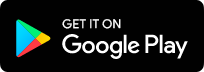 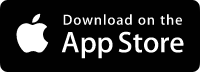 Po stiahnutí aplikácie povoľte všetky prístupy a následne budete vyzvaní na zadanie Vášho mobilného čísla priamo do aplikácie. Následne Vám príde aktivačná SMS. V aktivačnej SMS bude uvedený kód, ktorý je potrebné zadať do aplikácie eKaranténa. Po zadaní kódu sa aplikácia eKaranténa spáruje s Vašou registráciou. V aplikácii uvidíte Váš COVID-19-PASS (čiarový kód a tri trojice znakov), ktorý Vám bol pridelený po registrácii. Aplikácia eKaranténa Vás informuje o tom, že je pripravená na Váš prechod štátnymi hranicami. V prípade problémov s aplikáciou je potrebné opätovne kliknúť na link v SMS, ktorý ste použili pre prvotné stiahnutie aplikácie! Link zabezpečuje najaktuálnejšiu verziu aplikácie!! Upozornenie Aplikáciu je potrebné pravidelne aktualizovať! Aktualizáciu zabezpečíte kliknutím na link v SMS, ktorý ste použili pre prvotné stiahnutie aplikácie alebo v Google Play či App Store.Ako v nastaveniach telefónu udeliť aplikácii potrebné povolenia? Pri prvom zapnutí po inštalácií Vás aplikácia sama vyzve na udelenie potrebných povolení – stačí zakaždým stlačiť „áno“.Ak by sa to z rozličných dôvodov nepodarilo, tieto povolenia jej viete udeliť aj prostredníctvom nastavení Vášho telefónu. Ako na to?ANDROIDOtvorte nastavenia. Zvoľte „Aplikácie & oznámenia“. Zvoľte „Povolenia“.Vyberte, pre akú funkcionalitu chcete udeliť aplikácií povolenia (Kamera / Vaša poloha).V zozname aplikácií nájdite eKaranténa a zvoľte povoliť.iOS (Apple)Otvorte nastavenia. Vyberte aplikáciu eKaranténa.  Vyberte, pre akú funkcionalitu chcete udeliť aplikácií povolenia (Kamera / Vaša poloha) a guličku posuňte doprava.4. Ďalšie potrebné dokumenty Na prechod štátnou hranicou budete okrem registrácie a aktívnej aplikácie eKaranténa potrebovať aj podpísané 2 dokumenty. Vytlačte a podpíšte oba dokumenty 2x ešte pred príchodom na hranice. Jedná sa o Čestné prehlásenie a Súhlas s podrobením sa nariadenej izolácie v domácom prostredí za použitia mobilnej aplikácie.Čestné prehlásenie (PDF, 55 kB) Súhlas s domácou izoláciou (PDF, 236 kB) 5. Prechod štátnymi hranicami Čo sa udeje na štátnej hranici? ! Upozornenie Príchod na štátnu hranicu si naplánujte v čase medzi 08:00-18:00 hod. (7 dní v týždni). Je to čas, v ktorom Vás budú vedieť vybaviť príslušníci polície. Mimo tohto času nebude zabezpečená technická podpora.V prípade, ak idete do domácej izolácie, musíte si zabezpečiť individuálnu dopravu. Preferovaným dopravným prostriedkom na prekročenie štátnej hranice je auto. Máte tri možnosti: A. Hranicu prekročíte v aute a pokračujete ním rovno do miesta domácej izolácie. B. Dopravíte sa na hranicu inak (autobus, taxi, peši). Na hranicu pre Vás príde autom člen Vašej domácnosti. Je to človek, ktorý spolu s Vami absolvuje povinnú domácu izoláciu.C. Dopravíte sa na hranicu inak (autobus, taxi, peši). Na hranicu pre Vás príde autom iná osoba (môže byť aj taxi), ktorá nie je členom domácnosti a nenastupuje s Vami do domácej izolácie, ale táto osoba musí byť počas celého presunu chránená bezventilovým respirátorom FFP2/KN95.Ako bude prebiehať hraničná kontrola? Po príchode na hranicu príslušníkovi polície predložíte doklad totožnosti.    Príslušník Vás požiada, aby ste spustili aplikáciu a na jej odomknutie použili biometrické rozpoznávanie tváre.   Aplikácia eKaranténa Vám zobrazí Váš COVID-19-PASS, ktorý predložíte príslušníkovi polície. Príslušník naskenuje COVID-19-PASS svojím mobilným telefónom a overí oprávnenie na vstup. Oprávnenie na vstup môže v niektorých prípadoch overiť aj vysielačkou s operačným strediskom policajného zboru.   Príslušník skontrolujte a porovná údaje z Vášho dokladu totožnosti s údajmi zobrazenými v aplikácii. V prípade, že údaje súhlasia, potvrdí overenie a nadiktuje Vám 4−miestne číslo, ktoré zadáte prostredníctvom možnosti „Zadať výzvu“ do svojej aplikácie eKaranténa.   Aplikácia vygeneruje odpoveď vo forme  6−miestneho čísla, ktoré poskytnete príslušníkovi polície.   Príslušník polície overí prostredníctvom tohto čísla Vaše oprávnenie na vstup. V prípade, ak je číslo správne, príslušník polície Vám povolí vstup na územie SR s aktivovanou domácou izoláciu.    Príslušník polície Vám dá podpísať Čestné vyhlásenie a Súhlas s podrobením sa nariadenia izolácie v domácom prostredí za použitia mobilnej aplikácie. V prípade ak ste si tieto dokumenty pripravili vopred skrátite si tak čas vybavenia (nezabudnite každý dokument musíte mať vytlačený a podpísaný 2x).   V prípade, že ste neprišli na hranice autom, môže príslušník polície skontroluje, či pre Vás niekto autom prišiel.   Aktivovaná domáca izolácia znamená, že od tohto momentu Vám začína plynúť povinnosť bezodkladne a najkratšou cestou sa dopraviť na adresu zvoleného miesta domácej izolácie. Cestou sa zdržujte sociálnych kontaktov, nesmiete sa nikde zastavovať, nakupovať a podobne. O aktivácii domácej izolácie Vás bude informovať aj notifikácia. (V prípade nedostatočného signálu dostanete notifikáciu hneď, ako sa signál obnoví. Čas na presun do mieste domácej karantény, ale začína plynúť prechodom hranice). ! Upozornenie Ak je v aute s Vami viac osôb (okrem detí do 16 rokov), je potrebné, aby boli všetci zaregistrovaní a mali nainštalovanú aplikáciu eKaranténa.V prípade akýchkoľvek problémov (nemožnosť overenia prostredníctvom aplikácie, nemožnosť aktivácie aplikácie príslušníkom polície), ste povinní absolvovať štandardnú štátnu karanténu v príslušnom zariadení.Presun do domácej izolácieAk všetko prebehlo v poriadku a príslušník polície Vám povolil vstup, je Vašou povinnosťou bezodkladne sa presunúť na zvolené miesto domácej izolácie. Pripomíname, že na presun máte 8 hodín od aktivácie domácej izolácie.! Upozornenie Na miesto domácej izolácie nesmiete cestovať verejnými dopravnými prostriedkami (autobus, električka, vlak atď.). Pripomíname, že ak pre Vás na hranice niekto prišiel autom, táto osoba musí byť počas celého presunu chránená bezventilovým respirátorom FFP2/KN95, alebo sa musí následne podrobiť 14- dennej domácej izolácii spolu s Vami.6. Pobyt v domácej izolácii Čo musíte dodržať?Váš mobilný telefón počas domácej izolácie:musí byť nepretržite zapnutý,     nesmie byť zapnutý letový režim,   musí byť nepretržite pripojený na internet. musí mať aktívnu aplikáciu (ponechajte ju v aktívnom stave), umožniť automatickú aktualizáciu mobilnej aplikácie na monitorovanie dodržiavania domácej izolácie, povoliť mobilnému zariadeniu lokálne uložiť odfotografovanú podobizeň tváre používateľa mobilnej aplikácie na monitorovanie dodržiavania nariadenej izolácie, musí mať zapnuté a povolené určovanie polohy (známe ako GPS), musí mať nepretržite povolené prijímanie notifikácií (vrátane SMS) na mobilnom zariadení, povolené používanie kamery pre účely rozpoznanie biometrie tváre, technologicky to bude zabezpečené priamo pomocou aplikácie eKaranténa (tzn. rozpoznanie tváre sa udeje prostredníctvom kamery a aplikácie eKaranténa, nemusíte mať smartfón, ktorý podporuje rozpoznanie biometrie tváre, napríklad iPhone s Face ID technológiou, stačí kamera), aplikáciu eKaranténa pravidelne aktualizujte! ! Upozornenie Aplikáciu počas domácej izolácie nikdy nevymažte, ponechajte ju nainštalovanú. Opätovná inštalácia nie je možná!Ako sa uistiť, že aplikácia eKaranténa nasníma biometriu Vašej tváre správne:držte telefón po celý čas vo výške očí, snažte sa otočiť tvárou k zdroju svetla, nestojte chrbtom k oknu, aby ste nemali svetlo oproti Vám, ani nestojte priamo pod lampou, môžu spôsobovať tiene v tvári, pokiaľ okuliare vytvárajú silnú reflexiu a zlyháva overenie, je vhodné si dať okuliare dole, sledujte očami modrý alebo čierny bod na obrazovke, prižmúrené oči môžu spôsobovať zlyhávanie overenia, telefón držte po celý čas v jednej pozícii pokiaľ neprejdete celým procesom snímania tváre. Počas 14-tich dní domácej izolácie nemôžete opustiť svoju domácnosť a ste povinní zdržiavať sa len vo Vami určenom mieste domácej izolácie, zdržať sa sociálnych kontaktov, zdržať sa akýchkoľvek činností, ktoré si vyžadujú opustiť miesto domácej izolácie alebo prijímať v mieste izolácie osoby mimo Vašej domácej izolácie.Zároveň máte povinnosť sledovať svoj zdravotný stav (náhly nástup aspoň jedného z týchto príznakov: horúčka, kašeľ, dýchavičnosť) a v prípade objavenia sa príznakov bez meškania telefonicky kontaktovať ošetrujúceho lekára a územne príslušný regionálny úrad verejného zdravotníctva.7. Test na COVID-19 Súčasťou domácej izolácie je tiež povinnosť absolvovať test na COVID-19. Test budete absolvovať zvyčajne najskôr na 5. deň domácej izolácie. ! Upozornenie Povinnosť zotrvať 14 dní v domácej izolácii trvá kvôli inkubačnej dobe vírusu aj keď máte na 5. deň negatívny výsledok . Za účelom testovania na COVID-19 Vás bude v priebehu niekoľkých dní po nastúpení do domácej izolácie kontaktovať pracovník Regionálneho úradu verejného zdravotníctva alebo Vás vyzve aplikácia eKaranténa, aby ste sa objednali na test sami. Ak budete kontaktovaní pracovníkom Regionálneho úradu verejného zdravotníctva, s pracovníkom si dohodnete telefonicky miesto a spôsob vykonania testu podľa Vašich možností. Objednať sa naň môžete už na 3. deň v domácej izolácii.Objednajte sa na test V prípade, že na testovanie na COVID-19 využijete odberné miesto, tzn. dopravíte sa vlastným autom a odber absolvujete priamo z auta cez okienko (tzv. drive through odberné miesto), táto cesta sa nebude vnímať ako porušenie podmienok domácej izolácie.8. Porušenie domácej izolácie ! Upozornenie Dodržujte domácu izoláciu! Aplikácia eKaranténa bude náhodne niekoľko krát denne požadovať biometriu tváre, nereagovanie sa bude považovať za možné porušenie domácej izolácie.V dodržiavaní podmienok domácej izolácie Vám pomáha aplikácia eKaranténa. Aplikácia je určená na to, aby s Vami komunikovala počas domácej izolácie. To platí aj pri porušení domácej izolácie. Aplikácia eKaranténa vyhodnocuje Vaše správanie a pokiaľ zaznamená podozrenie z porušovania, automaticky o tom upovedomí pracovníkov Regionálneho úradu verejného zdravotníctva.Čo sa rozumie porušením domácej izolácie? opustenie miesta určeného na domácu izoláciu,   nastavenie režimu lietadla na telefóne, odinštalovanie aplikácie,   vypnutie telefónu,   systémovo vypnuté sledovanie polohy telefónu,   vypnutie mobilných dát alebo wifi,   nereagovanie na výzvu aplikácie – overiť sa prostredníctvom rozpoznania biometrie tváre, výber miesta domácej izolácie mimo mobilného signálu, manipulácia s GPS polohou alebo s aplikáciou. V prípade porušenia podmienok domácej izolácie Vás na porušenie upozorní aplikácia, zároveň dostanete aj výstražnú SMS. Táto SMS sa zasiela aj preto, aby Vás výstraha zastihla, ak by sa Vám minuli mobilné dáta, nefungovala Wi-Fi a podobne.! Upozornenie Za nerešpektovanie podmienok domácej izolácie môže Úrad verejného zdravotníctva uložiť pokutu podľa § 56 ods. 2 zákona č. 355/2007 Z. z. vo výške do 1659 eur. Rovnako aj orgány Policajného zboru a obecnej polície môžu uložiť blokovú pokutu vo výške do 1000 €.9. Ukončenie domácej izolácie Ak nie ste pozitívne testovaní, po 14 dňoch sa Vaša domáca izolácia končí a aplikácia sa automaticky vypne. Ďalej Vás už nemonitoruje.Ak ste pozitívne testovaní na COVID-19, lekár alebo hygienik určí ďalší postup. Vaša aplikácia eKaranténa zostáva naďalej aktívna. V prípade mierneho priebehu ochorenia zostanete doma, v prípade zhoršenia zdravotného stavu budete hospitalizovaní (podľa štandardných postupov). Po uplynutí 14 dní Vám test na COVID-19 zopakujú.V prípade, že potrebujete pomôcť s vypĺňaním formuláru alebo ak potrebujete doplňujúce informácie k domácej izolácii.Volajte na 0800 221 234 alebo na *0123Zo zahraničia +421 222 113 333Opatrenie ohľadne prechodu zo štátnej karantény do domácej izolácie s využitím aplikácie eKarantény zo dňa 25. mája 2020 (PDF, 111 kB).Prečítajte si Opatrenie ohľadne smart karantény a karantény zo dňa 22. mája 202 (PDF, 142, kB).